 Анализ  выполнения  Всероссийской проверочной работы (ВПР)  по обществознанию в 6-х  кл.в образовательных организациях Ненецкого автономного округа( 15 марта – 21 мая 2021 )    Всероссийская проверочная работа по обществознанию в 6 кл. была проведена в соответствии с приказом Федеральной службы по надзору в сфере образования и науки от 11.02.2021 №119 «О проведении Федеральной службы по надзору в сфере образования  и науки мониторинга качества подготовки обучающихся  общеобразовательных организаций  в форме  всероссийских проверочных работ в 2021 году», распоряжением  Департамента образования, культуры  и спорта Ненецкого автономного округа от 15 февраля 2021 № 113-р «О проведении Всероссийских проверочных работ  в организациях Ненецкого автономного округа в 2021 году».Общая характеристика  ВПР  Образцы и описание проверочных работ  были  опубликованы на официальном сайте ВПР 2021 - ФИОКО.  В описание  контрольно- измерительных материалов для проведения в 2021 году проверочной работы по обществознанию включены следующие элементы: назначение ВПР, документы, определяющие содержание проверочной работы, подходы  к  отбору  содержания, разработке структуры варианта проверочной работы, структура варианта, кодификаторы проверяемых элементов содержания  и требований к уровню подготовки, типы заданий, сценарии выполнения заданий, распределение заданий по уровню сложности, система оценивания. Назначение   ВПР по обществознанию: -  оценить уровень общеобразовательной подготовки обучающихся 6 кл., - осуществить диагностику достижения предметных и метапредметных результатов обучения, в том числе овладение межпредметными понятиями и способность использования универсальных учебных действий (УУД) в учебной, познавательной и социальной практике.     Всероссийские проверочные работы основаны на системно-  деятельностном, компетентностном и уровневом подходах. Предусмотрена оценка сформированности следующих УУД:-  Регулятивные универсальные учебные действия: целеполагание, планирование, контроль и коррекция, саморегуляция.-   Общеучебные универсальные учебные действия: поиск и выделение необходимой информации; преобразование информации из одной формы в другую; структурирование знаний; выбор наиболее эффективных способов решения задач в зависимости от конкретных условий; рефлексия способов и условий действия; контроль и оценка процесса и результатов деятельности; смысловое чтение как осмысление цели чтения и выбор вида чтения в зависимости от цели; определение основной и второстепенной информации; моделирование, преобразование модели. -  Логические универсальные действия: анализ объектов в целях выделения признаков; синтез, в том числе самостоятельное достраивание с восполнением недостающих компонентов; выбор оснований и критериев для сравнения; подведение под понятие; выведение следствий; установление причинно-следственных связей; построение логической цепи рассуждений; доказательство. -  Коммуникативные универсальные учебные действия: умение с достаточной полнотой и точностью выражать свои мысли в соответствии с задачами и условиями коммуникации, осознанное и произвольное построение речевого высказывания в письменной форме; владение монологической и диалогической формами речи в соответствии с грамматическими и синтаксическими нормами родного языка.   КИМ направлены на выявление следующих личностных результатов (личностных УУД) освоения основной образовательной программы: − воспитание российской гражданской идентичности: патриотизма, уважения к Отечеству; усвоение гуманистических, демократических и традиционных ценностей многонационального российского общества; − освоение социальных норм, ролей и форм социальной жизни в группах и сообществах в пределах возрастных компетенций; − формирование нравственных чувств и нравственного поведения, осознанного и ответственного отношения к собственным поступкам; − осознание значения семьи в жизни человека и общества, принятие ценности семейной жизни. Посредством диагностики у школьников выявляются: понимание основных принципов жизни общества; опыт применения полученных знаний и умений для решения типичных задач в области социальных отношений,   адекватных возрасту обучающихся; освоение приемов работы с социально значимой информацией; развитие способностей делать необходимые выводы и давать обоснованные оценки социальным событиям и процессам, развитие социального кругозора.   Работа состояла из 8 заданий, из которых 2 задания предполагали краткий ответ в виде комбинации цифр, 6 заданий- развернутый ответ.    Задания в совокупности охватывают различные аспекты содержания базовых социальных ролей (гражданина, потребителя, труженика (работника), члена семьи), а также основы межличностных отношений и особенности поведения человека в современной информационной среде.  Проверяемые элементы содержания:   Человек и общество Сфера духовной культурыЭкономикаСоциальная сфераСфера политики и социального управленияПравоОценивание заданий:Задания 2 и 4 оцениваются 1 баллом. Задание считается выполненным верно, если ответ записан в той форме, которая указана в инструкции по выполнению задания. Выполнение каждого из заданий 1, 3, 5, 6–8 оценивается в зависимости от полноты и правильности ответа в соответствии с критериями оценивания. Полный правильный ответ на задание 6 оценивается 2 баллами; заданий 5 и 7 – 3 баллами; заданий 1 и 3 – 4 баллами, задание 8 – 5 баллами.Отметка по 5- балльной шкале:0-8 баллов- «2»9-14 баллов – «3»15-19 баллов – «4»20-23 балла – «5».На выполнение ВПР отводилось 45 минут. 2.Анализ  выполнения ВПР по обществознанию в 6-х кл. в образовательных организациях  Ненецкого автономного округа. Статистические данные по итогам выполнений ВПР  приведены по следующим показателям:Статистика по отметкам (см.таблицу) сгруппирована  по муниципальным районам: школы Заполярного района  и школы г.Нарьян- МараНе имеют неудовлетворительных отметок: ГБОУ НАО «СШ п.Амдерма», ГБОУ НАО «ОШ д.Андег»,ГБОУ НАО    «ОШ с.Коткино» , ГБОУ НАО «ОШ п.Нельмин –Нос», ГБОУ НАО «СШ с.Оксино»,ГБОУ НАО «СШ п.Харута» , ГБОУ НАО "СШ с. Тельвиска".  Наибольшее количество хороших отметок  получили ученики школ: ГБОУ НАО   «ОШ п.Амдерма» (50%), ГБОУ НАО  «СШ с.Оксино» (33,3 % - «4» и столько же – «5»), ГБОУ НАО "ОШ п. Каратайка" (34% - «4» и 22%-«5»).  И, соответственно, в таблице значения этих школ по отметкам 4 и 5 выделены жирным шрифтом.Нет работ, оцененных на 4и 5 в школах: ГБОУ НАО «ОШ п.Андег», ГБОУ НАО "СШ п. Красное", ГБОУ НАО "СШ п. Индига".В целом процент неудовлетворительных отметок в школах Заполярного района  выше, чем  по НАО (37,37% и 19,71% соответственно) и  намного выше (более, чем в 4 раза!), чем  по школам РФ ( 37,37  % и 8,48% соответственно). Процент хороших отметок, полученных учениками Заполярного района, существенно ниже  показателя по НАО (почтив  два раза меньше отметок «4» и «5»). Преобладающая отметка- « 3»,  ее получили 43,43 % принимавших участие в написании ВПР.   Следует отметить, что в школах Заполярного района небольшое количество учеников 6 кл – от 2  (ГБОУ НАО "ОШ п. Амдерма")  до 10 человек (ГБОУ НАО "СШ п. Индига"), поэтому  полученная отметка сразу увеличивает показатель в процентном отношении. Самое большое количество детей, выполнявших работу – в ГБОУ  НАО «СШ п.Искателей» - 40 учащихся. Выводы по группе школ г. Нарьян-Мара.В городских школах работу выполнили 175 учеников в пяти образовательных учреждениях. Нет школ, соответствующие ячейки которых    маркированы серым цветом (так маркируются школы,  где успеваемость ниже 50%). Из школ города самый большой процент с двойками – 26% - ГБОУ НАО «СШ№5», затем в ГБОУ  НАО «СШ№1» - 10%, ГБОУ  НАО «СШ№2» - 10%. В других школах этот процент небольшой. Нет школ без неудовлетворительных отметок.В статистической таблице отмечены школы с хорошими показателями. Это школы: ГБОУ НАО «СШ №2» (22 человека выполняли работу,  50% учеников получили «4» и «5»), ГБОУ НАО «СШ№4» (49 учеников выполняли работу, 55 % получили отметки  «4» и «5».). Показатели в целом лучше, чем у школьников Заполярного района  (двоек почти в четыре раза меньше,   пятерок  в 2 раза больше (5,05% и 11,43% соответственно), больше и четверок.  Показатели по отметкам 4 и 5 у учеников  городских школ – примерно  в рамках статистики по РФ.  Задание 1 было нацелено на проверку умения анализировать и оценивать собственную деятельность и ее результаты. Задание предполагает систему вопросов об одном из видов деятельности с опорой на личный социальный опыт обучающегося. Это задание состояло из двух частей  (1.1 и 1.2) , с ним справились неплохо, вторая часть выполнена лучше, чем по всей выборке (РФ) – НАО-73.36% выполнения, вся выборка – 80%.Задание 2 предполагало  выбор и запись нескольких правильных ответов из предложенного перечня ответов. Оно проверяет умение определять понятия. Здесь по НАО результат хуже: вся выборка результат 31%, по НАО- 58% выполнения .Задание 3 построено на основе графического представления статистической информации. Оно нацелено на проверку умения осуществлять поиск социальной информации, представленной в различных знаковых системах (диаграмма) и состоит из двух частей. В первой части обучающемуся требуется проанализировать предложенную информацию, определить наиболее/наименее популярное мнение по заданной тематике и высказать предположение о причинах соответствующего выбора опрошенных. Во второй и третьей  части задания нужно дать собственный ответ на поставленный в ходе социологического исследования вопрос. В этом задании школьники НАО хуже выполнили все три части.  Задание 4 предполагает установление соответствия между существенными чертами и признаками изученных социальных явлений и обществоведческими терминами и понятиями. Оно проверяет умение обучающихся классифицировать объекты, самостоятельно выбирать основания и критерии для классификации. Здесь процент выполнения тоже   не в среднестатистических показателях: 72% вся выборка и  62% НАО. Задание 5 направлено на анализ социальной ситуации, описанной в форме цитаты известного писателя, ученого, общественного деятеля и т.п. Задание включает в себя систему вопросов, проверяющих знание/понимание социальных свойств человека, особенностей его взаимодействия с другими людьми, а также умение объяснять элементарные взаимосвязи изученных социальных объектов. Обучающийся должен сначала объяснить значения отдельных слов, словосочетаний, а затем – смысл всего высказывания. В этом задании , состоящем из трех частей, показатель по каждой из них ниже, особенно в части 5.2 , где требуется объяснить смысл высказывания   (по всей выборке процент выполнения  58,09% , по НАО существенно ниже- 36,75%. ). По этому заданию не оценивались как положительные ответы- рассуждения общего характера, не соответствующие  требованию задания. Задание–задача 6 требует анализа представленной информации. При выполнении этого задания проверяется умение применять обществоведческие знания в процессе решения типичных задач в области социальных отношений, адекватных возрасту обучающихся. Обе части -6.1 и 6.2 выполнены хуже почти в 2 раза , чем  в целом по РФ (45% и 26%; 26% и 17% соответственно). Задание 7 предполагают анализ визуального изображения социальных объектов, социальных ситуаций. Обучающийся должен осуществить поиск социальной информации, представленной в различных знаковых системах (фотоизображение) и выполнить задания, связанные с соответствующей фотографией. Процент выполнения – в среднем на 10% ниже по региону, чем по РФ в целом. Задание 8 направлено на проверку умения осознанно и произвольно строить речевое высказывание в письменной форме на заданную тему с использованием шести предложенных понятий (например: Российская федерация, субъекты РФ, Конституция РФ, глава государства,  Федеральное Собрание, правосудие- вариант 1, Российская Федерация, патриотизм, многонациональный народ,  национальная культура, гражданин, права ребенка – вар 2).   Параметры оценивания включали:  наличие содержания информации, корректность использования определенного количества предложенных слов, связность сообщения. Процент выполнения  данного задания по  10 %  ниже, чем результат по РФ. Выполнение отдельных   заданий по  школам Заполярного района и города Нарьян -Мара приведены в следующей таблице. Достижение  планируемых результатовСтатистика по отметкамСтатистика по отметкамСтатистика по отметкамСтатистика по отметкамСтатистика по отметкамСтатистика по отметкамСтатистика по отметкамСтатистика по отметкамСтатистика по отметкамСтатистика по отметкамСтатистика по отметкамМаксимальный первичный балл: 23Максимальный первичный балл: 23Максимальный первичный балл: 23Максимальный первичный балл: 23Максимальный первичный балл: 23Максимальный первичный балл: 23Максимальный первичный балл: 23Максимальный первичный балл: 23Максимальный первичный балл: 23Максимальный первичный балл: 23Максимальный первичный балл: 23ООООООООООКол-во уч.Распределение групп баллов в %Распределение групп баллов в %Распределение групп баллов в %Распределение групп баллов в %ООООООООООКол-во уч.2345Вся выборкаВся выборкаВся выборкаВся выборкаВся выборка6956868,4840,9637,8412,72Ненецкий авт. округНенецкий авт. округНенецкий авт. округНенецкий авт. округ27419,7150,7320,449,12Муниципальный район Заполярный районМуниципальный район Заполярный районМуниципальный район Заполярный район9937,3743,4314,145,05(sch833006) ГБОУ НАО "СШ п. Искателей"(sch833006) ГБОУ НАО "СШ п. Искателей"406025150(sch833023) ГБОУ НАО "ОШ п. Амдерма"(sch833023) ГБОУ НАО "ОШ п. Амдерма"2050500(sch833010) ГБОУ НАО "ОШ д. Андег"(sch833010) ГБОУ НАО "ОШ д. Андег"3010000(sch833022) ГБОУ НАО "СШ п. Индига"(sch833022) ГБОУ НАО "СШ п. Индига"10406000(sch836004) ГБОУ НАО "ОШ п. Каратайка"(sch836004) ГБОУ НАО "ОШ п. Каратайка"922223422(sch836002) ГБОУ НАО "ОШ с. Коткино"(sch836002) ГБОУ НАО "ОШ с. Коткино"3067033(sch833008) ГБОУ НАО "СШ п. Красное"(sch833008) ГБОУ НАО "СШ п. Красное"10406000(sch836005) ГБОУ НАО "ОШ п. Нельмин-Нос"(sch836005) ГБОУ НАО "ОШ п. Нельмин-Нос"00000(sch833009) ГБОУ НАО "СШ с. Несь" (2Н/П)(sch833009) ГБОУ НАО "СШ с. Несь" (2Н/П)00000(sch833015) ГБОУ НАО "СШ с. Нижняя Пеша"(sch833015) ГБОУ НАО "СШ с. Нижняя Пеша"3257500(sch833019) ГБОУ НАО "СШ с. Оксино"(sch833019) ГБОУ НАО "СШ с. Оксино"3033.333.333.3(sch833017) ГБОУ НАО "СШ с. Ома"(sch833017) ГБОУ НАО "СШ с. Ома"00000(sch833020) ГБОУ НАО "СШ с. Тельвиска"(sch833020) ГБОУ НАО "СШ с. Тельвиска"50602020(sch836001) ГБОУ НАО "ОШ п. Усть-Кара"(sch836001) ГБОУ НАО "ОШ п. Усть-Кара"00000Столбец "Распределение групп баллов в %": Если группа баллов «2» более 50%(успеваемость менее 50%), соотв. ячейка графы «2» маркируется серым цветом;
Если кол-во учеников в группах баллов «5» и «4» в сумме более 50%(кач-во знаний более 50%), соотв. ячейки столбцов «4» и «5» маркируются жирным шрифтом.Столбец "Распределение групп баллов в %": Если группа баллов «2» более 50%(успеваемость менее 50%), соотв. ячейка графы «2» маркируется серым цветом;
Если кол-во учеников в группах баллов «5» и «4» в сумме более 50%(кач-во знаний более 50%), соотв. ячейки столбцов «4» и «5» маркируются жирным шрифтом.Столбец "Распределение групп баллов в %": Если группа баллов «2» более 50%(успеваемость менее 50%), соотв. ячейка графы «2» маркируется серым цветом;
Если кол-во учеников в группах баллов «5» и «4» в сумме более 50%(кач-во знаний более 50%), соотв. ячейки столбцов «4» и «5» маркируются жирным шрифтом.Столбец "Распределение групп баллов в %": Если группа баллов «2» более 50%(успеваемость менее 50%), соотв. ячейка графы «2» маркируется серым цветом;
Если кол-во учеников в группах баллов «5» и «4» в сумме более 50%(кач-во знаний более 50%), соотв. ячейки столбцов «4» и «5» маркируются жирным шрифтом.Столбец "Распределение групп баллов в %": Если группа баллов «2» более 50%(успеваемость менее 50%), соотв. ячейка графы «2» маркируется серым цветом;
Если кол-во учеников в группах баллов «5» и «4» в сумме более 50%(кач-во знаний более 50%), соотв. ячейки столбцов «4» и «5» маркируются жирным шрифтом.Столбец "Распределение групп баллов в %": Если группа баллов «2» более 50%(успеваемость менее 50%), соотв. ячейка графы «2» маркируется серым цветом;
Если кол-во учеников в группах баллов «5» и «4» в сумме более 50%(кач-во знаний более 50%), соотв. ячейки столбцов «4» и «5» маркируются жирным шрифтом.Столбец "Распределение групп баллов в %": Если группа баллов «2» более 50%(успеваемость менее 50%), соотв. ячейка графы «2» маркируется серым цветом;
Если кол-во учеников в группах баллов «5» и «4» в сумме более 50%(кач-во знаний более 50%), соотв. ячейки столбцов «4» и «5» маркируются жирным шрифтом.Столбец "Распределение групп баллов в %": Если группа баллов «2» более 50%(успеваемость менее 50%), соотв. ячейка графы «2» маркируется серым цветом;
Если кол-во учеников в группах баллов «5» и «4» в сумме более 50%(кач-во знаний более 50%), соотв. ячейки столбцов «4» и «5» маркируются жирным шрифтом.Столбец "Распределение групп баллов в %": Если группа баллов «2» более 50%(успеваемость менее 50%), соотв. ячейка графы «2» маркируется серым цветом;
Если кол-во учеников в группах баллов «5» и «4» в сумме более 50%(кач-во знаний более 50%), соотв. ячейки столбцов «4» и «5» маркируются жирным шрифтом.Столбец "Распределение групп баллов в %": Если группа баллов «2» более 50%(успеваемость менее 50%), соотв. ячейка графы «2» маркируется серым цветом;
Если кол-во учеников в группах баллов «5» и «4» в сумме более 50%(кач-во знаний более 50%), соотв. ячейки столбцов «4» и «5» маркируются жирным шрифтом.Столбец "Распределение групп баллов в %": Если группа баллов «2» более 50%(успеваемость менее 50%), соотв. ячейка графы «2» маркируется серым цветом;
Если кол-во учеников в группах баллов «5» и «4» в сумме более 50%(кач-во знаний более 50%), соотв. ячейки столбцов «4» и «5» маркируются жирным шрифтом.Н/П - при заполнении формы с результатами в данной ОО указано, что некоторые задания не оценивались, поскольку относятся к непройденной теме. Маркировке "Низкие результаты" ОО с непройденными темами не подлежат.Н/П - при заполнении формы с результатами в данной ОО указано, что некоторые задания не оценивались, поскольку относятся к непройденной теме. Маркировке "Низкие результаты" ОО с непройденными темами не подлежат.Н/П - при заполнении формы с результатами в данной ОО указано, что некоторые задания не оценивались, поскольку относятся к непройденной теме. Маркировке "Низкие результаты" ОО с непройденными темами не подлежат.Н/П - при заполнении формы с результатами в данной ОО указано, что некоторые задания не оценивались, поскольку относятся к непройденной теме. Маркировке "Низкие результаты" ОО с непройденными темами не подлежат.Н/П - при заполнении формы с результатами в данной ОО указано, что некоторые задания не оценивались, поскольку относятся к непройденной теме. Маркировке "Низкие результаты" ОО с непройденными темами не подлежат.Н/П - при заполнении формы с результатами в данной ОО указано, что некоторые задания не оценивались, поскольку относятся к непройденной теме. Маркировке "Низкие результаты" ОО с непройденными темами не подлежат.Н/П - при заполнении формы с результатами в данной ОО указано, что некоторые задания не оценивались, поскольку относятся к непройденной теме. Маркировке "Низкие результаты" ОО с непройденными темами не подлежат.Н/П - при заполнении формы с результатами в данной ОО указано, что некоторые задания не оценивались, поскольку относятся к непройденной теме. Маркировке "Низкие результаты" ОО с непройденными темами не подлежат.Н/П - при заполнении формы с результатами в данной ОО указано, что некоторые задания не оценивались, поскольку относятся к непройденной теме. Маркировке "Низкие результаты" ОО с непройденными темами не подлежат.Н/П - при заполнении формы с результатами в данной ОО указано, что некоторые задания не оценивались, поскольку относятся к непройденной теме. Маркировке "Низкие результаты" ОО с непройденными темами не подлежат.Н/П - при заполнении формы с результатами в данной ОО указано, что некоторые задания не оценивались, поскольку относятся к непройденной теме. Маркировке "Низкие результаты" ОО с непройденными темами не подлежат.Н/П - при заполнении формы с результатами в данной ОО указано, что некоторые задания не оценивались, поскольку относятся к непройденной теме. Маркировке "Низкие результаты" ОО с непройденными темами не подлежат.Н/П - при заполнении формы с результатами в данной ОО указано, что некоторые задания не оценивались, поскольку относятся к непройденной теме. Маркировке "Низкие результаты" ОО с непройденными темами не подлежат.Н/П - при заполнении формы с результатами в данной ОО указано, что некоторые задания не оценивались, поскольку относятся к непройденной теме. Маркировке "Низкие результаты" ОО с непройденными темами не подлежат.Н/П - при заполнении формы с результатами в данной ОО указано, что некоторые задания не оценивались, поскольку относятся к непройденной теме. Маркировке "Низкие результаты" ОО с непройденными темами не подлежат.Н/П - при заполнении формы с результатами в данной ОО указано, что некоторые задания не оценивались, поскольку относятся к непройденной теме. Маркировке "Низкие результаты" ОО с непройденными темами не подлежат.Н/П - при заполнении формы с результатами в данной ОО указано, что некоторые задания не оценивались, поскольку относятся к непройденной теме. Маркировке "Низкие результаты" ОО с непройденными темами не подлежат.Н/П - при заполнении формы с результатами в данной ОО указано, что некоторые задания не оценивались, поскольку относятся к непройденной теме. Маркировке "Низкие результаты" ОО с непройденными темами не подлежат.Н/П - при заполнении формы с результатами в данной ОО указано, что некоторые задания не оценивались, поскольку относятся к непройденной теме. Маркировке "Низкие результаты" ОО с непройденными темами не подлежат.Н/П - при заполнении формы с результатами в данной ОО указано, что некоторые задания не оценивались, поскольку относятся к непройденной теме. Маркировке "Низкие результаты" ОО с непройденными темами не подлежат.Н/П - при заполнении формы с результатами в данной ОО указано, что некоторые задания не оценивались, поскольку относятся к непройденной теме. Маркировке "Низкие результаты" ОО с непройденными темами не подлежат.Н/П - при заполнении формы с результатами в данной ОО указано, что некоторые задания не оценивались, поскольку относятся к непройденной теме. Маркировке "Низкие результаты" ОО с непройденными темами не подлежат.11111111111ООООООКол-во уч.Распределение групп баллов в %Распределение групп баллов в %Распределение групп баллов в %Распределение групп баллов в %ООООООКол-во уч.2345(sch833021) ГБОУ НАО "СШ п. Харута"(sch833021) ГБОУ НАО "СШ п. Харута"5080200(sch833016) ГБОУ НАО «СШ п. Хорей-Вер»(sch833016) ГБОУ НАО «СШ п. Хорей-Вер»00000(sch833024) ГБОУ НАО «СШ п. Шойна»(sch833024) ГБОУ НАО «СШ п. Шойна»00000ГБОГБОУ НАО «СШ с.Великовисочное»ГБОУ НАО «СШ с.Великовисочное»45025250город Нарьян-Маргород Нарьян-Мар1759,7154,862411,43(sch833001) ГБОУ НАО "СШ № 1"481060255(sch833002) ГБОУ НАО "СШ № 2"2210502713(sch833003) ГБОУ НАО "СШ № 3"293662110(sch833004) ГБОУ НАО "СШ № 4"495403223(sch833005) ГБОУ НАО "СШ № 5"27266770(sch833007) ГБОУ НАО "Ненецкая СШ им. А. П. Пырерки"00000В муниципальном районе  «Заполярный  район»  ВПР по обществознанию выполняли 99 учеников в 12 образовательных учреждениях, что составило  в    целом    36,1 %   от количества всех обучающихся, принявших участие в написании работы. В таблице  «Статистика по отметкам» ГБОУ НАО "СШ п. Искателей" отмечена как школа с низким результатом: работу написали 40 человек, процент неудовлетворительных отметок составил 60%,  и, соответственно,    графа «2» этой школы маркирована  серым цветом   (группа баллов «2» более 50%,  успеваемость менее 50%).  50%  учеников  6 кл  ГБОУ НАО  «СШ с.Великовисочное» (всего написали  ВПР 4 человека)  не справились с работой. Из 10 учеников  ГБОУ   НАО «СШ п.Красное» 40 % получили двойки и 60 %   получили оценку «3», оценок «4» и «5» нет.Из 10 учеников  ГБОУ   НАО «СШ п.Индига» 40 % получили двойки и 60 %   получили оценку «3», оценок «4» и «5» нет.В ГБОУ НАО «СШ с.Ома» ВПР  выполняли 10 учеников, у 40% из них работа оценена на   «2» (4 человека), 2 ученика получили тройку. В муниципальном районе  «Заполярный  район»  ВПР по обществознанию выполняли 99 учеников в 12 образовательных учреждениях, что составило  в    целом    36,1 %   от количества всех обучающихся, принявших участие в написании работы. В таблице  «Статистика по отметкам» ГБОУ НАО "СШ п. Искателей" отмечена как школа с низким результатом: работу написали 40 человек, процент неудовлетворительных отметок составил 60%,  и, соответственно,    графа «2» этой школы маркирована  серым цветом   (группа баллов «2» более 50%,  успеваемость менее 50%).  50%  учеников  6 кл  ГБОУ НАО  «СШ с.Великовисочное» (всего написали  ВПР 4 человека)  не справились с работой. Из 10 учеников  ГБОУ   НАО «СШ п.Красное» 40 % получили двойки и 60 %   получили оценку «3», оценок «4» и «5» нет.Из 10 учеников  ГБОУ   НАО «СШ п.Индига» 40 % получили двойки и 60 %   получили оценку «3», оценок «4» и «5» нет.В ГБОУ НАО «СШ с.Ома» ВПР  выполняли 10 учеников, у 40% из них работа оценена на   «2» (4 человека), 2 ученика получили тройку. В муниципальном районе  «Заполярный  район»  ВПР по обществознанию выполняли 99 учеников в 12 образовательных учреждениях, что составило  в    целом    36,1 %   от количества всех обучающихся, принявших участие в написании работы. В таблице  «Статистика по отметкам» ГБОУ НАО "СШ п. Искателей" отмечена как школа с низким результатом: работу написали 40 человек, процент неудовлетворительных отметок составил 60%,  и, соответственно,    графа «2» этой школы маркирована  серым цветом   (группа баллов «2» более 50%,  успеваемость менее 50%).  50%  учеников  6 кл  ГБОУ НАО  «СШ с.Великовисочное» (всего написали  ВПР 4 человека)  не справились с работой. Из 10 учеников  ГБОУ   НАО «СШ п.Красное» 40 % получили двойки и 60 %   получили оценку «3», оценок «4» и «5» нет.Из 10 учеников  ГБОУ   НАО «СШ п.Индига» 40 % получили двойки и 60 %   получили оценку «3», оценок «4» и «5» нет.В ГБОУ НАО «СШ с.Ома» ВПР  выполняли 10 учеников, у 40% из них работа оценена на   «2» (4 человека), 2 ученика получили тройку. В муниципальном районе  «Заполярный  район»  ВПР по обществознанию выполняли 99 учеников в 12 образовательных учреждениях, что составило  в    целом    36,1 %   от количества всех обучающихся, принявших участие в написании работы. В таблице  «Статистика по отметкам» ГБОУ НАО "СШ п. Искателей" отмечена как школа с низким результатом: работу написали 40 человек, процент неудовлетворительных отметок составил 60%,  и, соответственно,    графа «2» этой школы маркирована  серым цветом   (группа баллов «2» более 50%,  успеваемость менее 50%).  50%  учеников  6 кл  ГБОУ НАО  «СШ с.Великовисочное» (всего написали  ВПР 4 человека)  не справились с работой. Из 10 учеников  ГБОУ   НАО «СШ п.Красное» 40 % получили двойки и 60 %   получили оценку «3», оценок «4» и «5» нет.Из 10 учеников  ГБОУ   НАО «СШ п.Индига» 40 % получили двойки и 60 %   получили оценку «3», оценок «4» и «5» нет.В ГБОУ НАО «СШ с.Ома» ВПР  выполняли 10 учеников, у 40% из них работа оценена на   «2» (4 человека), 2 ученика получили тройку. В муниципальном районе  «Заполярный  район»  ВПР по обществознанию выполняли 99 учеников в 12 образовательных учреждениях, что составило  в    целом    36,1 %   от количества всех обучающихся, принявших участие в написании работы. В таблице  «Статистика по отметкам» ГБОУ НАО "СШ п. Искателей" отмечена как школа с низким результатом: работу написали 40 человек, процент неудовлетворительных отметок составил 60%,  и, соответственно,    графа «2» этой школы маркирована  серым цветом   (группа баллов «2» более 50%,  успеваемость менее 50%).  50%  учеников  6 кл  ГБОУ НАО  «СШ с.Великовисочное» (всего написали  ВПР 4 человека)  не справились с работой. Из 10 учеников  ГБОУ   НАО «СШ п.Красное» 40 % получили двойки и 60 %   получили оценку «3», оценок «4» и «5» нет.Из 10 учеников  ГБОУ   НАО «СШ п.Индига» 40 % получили двойки и 60 %   получили оценку «3», оценок «4» и «5» нет.В ГБОУ НАО «СШ с.Ома» ВПР  выполняли 10 учеников, у 40% из них работа оценена на   «2» (4 человека), 2 ученика получили тройку. В муниципальном районе  «Заполярный  район»  ВПР по обществознанию выполняли 99 учеников в 12 образовательных учреждениях, что составило  в    целом    36,1 %   от количества всех обучающихся, принявших участие в написании работы. В таблице  «Статистика по отметкам» ГБОУ НАО "СШ п. Искателей" отмечена как школа с низким результатом: работу написали 40 человек, процент неудовлетворительных отметок составил 60%,  и, соответственно,    графа «2» этой школы маркирована  серым цветом   (группа баллов «2» более 50%,  успеваемость менее 50%).  50%  учеников  6 кл  ГБОУ НАО  «СШ с.Великовисочное» (всего написали  ВПР 4 человека)  не справились с работой. Из 10 учеников  ГБОУ   НАО «СШ п.Красное» 40 % получили двойки и 60 %   получили оценку «3», оценок «4» и «5» нет.Из 10 учеников  ГБОУ   НАО «СШ п.Индига» 40 % получили двойки и 60 %   получили оценку «3», оценок «4» и «5» нет.В ГБОУ НАО «СШ с.Ома» ВПР  выполняли 10 учеников, у 40% из них работа оценена на   «2» (4 человека), 2 ученика получили тройку. Статистика по отметкамСтатистика по отметкамСтатистика по отметкамСтатистика по отметкамСтатистика по отметкамСтатистика по отметкамСтатистика по отметкамСтатистика по отметкамСтатистика по отметкамМаксимальный первичный балл: 23Максимальный первичный балл: 23Максимальный первичный балл: 23Максимальный первичный балл: 23Максимальный первичный балл: 23Максимальный первичный балл: 23Максимальный первичный балл: 23Максимальный первичный балл: 23Максимальный первичный балл: 23АТЕАТЕАТЕКол-во уч.Распределение групп баллов в %Распределение групп баллов в %Распределение групп баллов в %Распределение групп баллов в %АТЕАТЕАТЕКол-во уч.2345Вся выборкаВся выборкаВся выборка6956868,4840,9637,8412,72Ненецкий авт. округНенецкий авт. округ27419,7150,7320,449,12Муниципальный район Заполярный район9937,3743,4314,145,05город Нарьян-Мар1759,7154,862411,43      Если сравнить показатели по РФ и показатели по НАО, то можно сделать следующий   вывод: результаты наших школьников ниже, чем по РФ:  двоек больше  (6,7%  и 14,4%), троек больше  (38% и 44,9%), четверок и пятерок меньше  ( 55,3% и 40,7%). Сравнительная   статистика по отметкам  по показателям «вся выборка» и  «Ненецкий автономный округ» представлена общей гистограммой отметок.2.Статистика по заданиям.      Если сравнить показатели по РФ и показатели по НАО, то можно сделать следующий   вывод: результаты наших школьников ниже, чем по РФ:  двоек больше  (6,7%  и 14,4%), троек больше  (38% и 44,9%), четверок и пятерок меньше  ( 55,3% и 40,7%). Сравнительная   статистика по отметкам  по показателям «вся выборка» и  «Ненецкий автономный округ» представлена общей гистограммой отметок.2.Статистика по заданиям.      Если сравнить показатели по РФ и показатели по НАО, то можно сделать следующий   вывод: результаты наших школьников ниже, чем по РФ:  двоек больше  (6,7%  и 14,4%), троек больше  (38% и 44,9%), четверок и пятерок меньше  ( 55,3% и 40,7%). Сравнительная   статистика по отметкам  по показателям «вся выборка» и  «Ненецкий автономный округ» представлена общей гистограммой отметок.2.Статистика по заданиям.      Если сравнить показатели по РФ и показатели по НАО, то можно сделать следующий   вывод: результаты наших школьников ниже, чем по РФ:  двоек больше  (6,7%  и 14,4%), троек больше  (38% и 44,9%), четверок и пятерок меньше  ( 55,3% и 40,7%). Сравнительная   статистика по отметкам  по показателям «вся выборка» и  «Ненецкий автономный округ» представлена общей гистограммой отметок.2.Статистика по заданиям.      Если сравнить показатели по РФ и показатели по НАО, то можно сделать следующий   вывод: результаты наших школьников ниже, чем по РФ:  двоек больше  (6,7%  и 14,4%), троек больше  (38% и 44,9%), четверок и пятерок меньше  ( 55,3% и 40,7%). Сравнительная   статистика по отметкам  по показателям «вся выборка» и  «Ненецкий автономный округ» представлена общей гистограммой отметок.2.Статистика по заданиям.      Если сравнить показатели по РФ и показатели по НАО, то можно сделать следующий   вывод: результаты наших школьников ниже, чем по РФ:  двоек больше  (6,7%  и 14,4%), троек больше  (38% и 44,9%), четверок и пятерок меньше  ( 55,3% и 40,7%). Сравнительная   статистика по отметкам  по показателям «вся выборка» и  «Ненецкий автономный округ» представлена общей гистограммой отметок.2.Статистика по заданиям.Выполнение заданийВыполнение заданийВыполнение заданийВыполнение заданийВыполнение заданийВыполнение заданийВыполнение заданийВыполнение заданийВыполнение заданийВыполнение заданийВыполнение заданийВыполнение заданийВыполнение заданийВыполнение заданийВыполнение заданийВыполнение заданийВыполнение заданийВыполнение заданийВыполнение заданийВыполнение заданийВыполнение заданийВыполнение заданийВыполнение заданийВыполнение заданий(в % от числа участников)(в % от числа участников)(в % от числа участников)(в % от числа участников)(в % от числа участников)(в % от числа участников)(в % от числа участников)(в % от числа участников)(в % от числа участников)(в % от числа участников)(в % от числа участников)(в % от числа участников)(в % от числа участников)(в % от числа участников)(в % от числа участников)(в % от числа участников)(в % от числа участников)(в % от числа участников)(в % от числа участников)(в % от числа участников)(в % от числа участников)(в % от числа участников)(в % от числа участников)(в % от числа участников)Максимальный первичный балл: 23Максимальный первичный балл: 23Максимальный первичный балл: 23Максимальный первичный балл: 23Максимальный первичный балл: 23Максимальный первичный балл: 23Максимальный первичный балл: 23Максимальный первичный балл: 23Максимальный первичный балл: 23Максимальный первичный балл: 23Максимальный первичный балл: 23Максимальный первичный балл: 23Максимальный первичный балл: 23Максимальный первичный балл: 23Максимальный первичный балл: 23Максимальный первичный балл: 23Максимальный первичный балл: 23Максимальный первичный балл: 23Максимальный первичный балл: 23Максимальный первичный балл: 23Максимальный первичный балл: 23Максимальный первичный балл: 23Максимальный первичный балл: 23Максимальный первичный балл: 23ООООООООКол-во уч.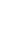 1(1)1(2)23(1)3(2)3(3)45(1)5(2)5(3)6(1)6(2)7(1)7(2)8(1)8(2)8(3)ООООООООКол-во уч.Макс
балл13121111111121131Вся выборкаВся выборкаВся выборкаВся выборка695686 уч.80,2160587469837376587345266469653647Ненецкий авт. округНенецкий авт. округНенецкий авт. округ27473,3656316862786368366126175551543241Муниципальный район Заполярный районМуниципальный район Заполярный район9965,6644,4432,3255,0555,5664,6548,4872,7332,3258,5917,1716,1649,4942,4245,4524,9232,32ГБОУ НАО "СШ п. Искателей"40453032415560477020551055152252217ГБОУ НАО "ОШ п. Амдерма"21008307550505010050100505075501003350ГБОУ НАО "ОШ д. Андег"3663008330100336633660010001003333ГБОУ НАО "СШ п. Индига"109070206040805070206000350403640ГБОУ НАО "ОШ п. Каратайка"9883366887790117777660443322554855ГБОУ НАО "ОШ с. Коткино"3100660503366666633336666506610066100ГБОУ НАО "СШ п. Красное"10603020455020307020401004040702650ГБОУ НАО "ОШ п. Нельмин-Нос"0ГБОУ НАО "СШ с. Несь"0ГБОУ НАО "СШ с. Нижняя Пеша"30773383100661006601000010066662233ГБОУ НАО "СШ с. Оксино"31006633663366331003310010010010010010033100ООООООООООКол-во уч.Кол-во уч.1(1)1(2)23(1)3(2)3(3)445(1)5(2)5(3)6(1)6(2)7(1)7(2)8(1)8(2)8(2)8(2)8(3)8(3)ООООООООООКол-во уч.Кол-во уч.Макс
балл131211111111121133311ГБОУ НАО "СШ с. Ома"ГБОУ НАО "СШ с. Ома"ГБОУ НАО "СШ с. Ома"ГБОУ НАО "СШ с. Ома"00ГБОУ НАО "СШ с. Тельвиска"ГБОУ НАО "СШ с. Тельвиска"ГБОУ НАО "СШ с. Тельвиска"ГБОУ НАО "СШ с. Тельвиска"551001120806083808083606040205040804040404040ГБОУ НАО "ОШ п. Усть-Кара"ГБОУ НАО "ОШ п. Усть-Кара"ГБОУ НАО "ОШ п. Усть-Кара"ГБОУ НАО "ОШ п. Усть-Кара"00ГБОУ НАО "СШ п. Харута"ГБОУ НАО "СШ п. Харута"ГБОУ НАО "СШ п. Харута"ГБОУ НАО "СШ п. Харута"558040100501001001001001001001008060304020666 0 0ГБОУ НАО "СШ п. Хорей-Вер"ГБОУ НАО "СШ п. Хорей-Вер"ГБОУ НАО "СШ п. Хорей-Вер"ГБОУ НАО "СШ п. Хорей-Вер"00ГБОУ НАО "СШ п. Шойна"ГБОУ НАО "СШ п. Шойна"ГБОУ НАО "СШ п. Шойна"ГБОУ НАО "СШ п. Шойна"00ГБОУ НАО «СШ с.Великовисочное»ГБОУ НАО «СШ с.Великовисочное»ГБОУ НАО «СШ с.Великовисочное»ГБОУ НАО «СШ с.Великовисочное»4425582575502575755025500075752588800город Нарьян-Маргород Нарьян-Маргород Нарьян-Маргород Нарьян-Мар175175ГБОУ НАО "СШ № 1"ГБОУ НАО "СШ № 1"4848935831686485818172438931167170541515152525ГБОУ НАО "СШ № 2"ГБОУ НАО "СШ № 2"2222503477794881535372408154406372503434342727ГБОУ НАО "СШ № 3"ГБОУ НАО "СШ № 3"29299410041796593626296757930204655412929292424ГБОУ НАО "СШ № 4"ГБОУ НАО "СШ № 4"4949818314809083676764263030166961795959597979ГБОУ НАО "СШ № 5"ГБОУ НАО "СШ № 5"27275179145930815151181174180223595555555959   Н/П - при заполнении формы с результатами в данной ОО указано, что некоторые задания не оценивались, поскольку относятся к непройденной теме.   Н/П - при заполнении формы с результатами в данной ОО указано, что некоторые задания не оценивались, поскольку относятся к непройденной теме.   Н/П - при заполнении формы с результатами в данной ОО указано, что некоторые задания не оценивались, поскольку относятся к непройденной теме.   Н/П - при заполнении формы с результатами в данной ОО указано, что некоторые задания не оценивались, поскольку относятся к непройденной теме.   Н/П - при заполнении формы с результатами в данной ОО указано, что некоторые задания не оценивались, поскольку относятся к непройденной теме.   Н/П - при заполнении формы с результатами в данной ОО указано, что некоторые задания не оценивались, поскольку относятся к непройденной теме.   Н/П - при заполнении формы с результатами в данной ОО указано, что некоторые задания не оценивались, поскольку относятся к непройденной теме.   Н/П - при заполнении формы с результатами в данной ОО указано, что некоторые задания не оценивались, поскольку относятся к непройденной теме.   Н/П - при заполнении формы с результатами в данной ОО указано, что некоторые задания не оценивались, поскольку относятся к непройденной теме.   Н/П - при заполнении формы с результатами в данной ОО указано, что некоторые задания не оценивались, поскольку относятся к непройденной теме.   Н/П - при заполнении формы с результатами в данной ОО указано, что некоторые задания не оценивались, поскольку относятся к непройденной теме.   Н/П - при заполнении формы с результатами в данной ОО указано, что некоторые задания не оценивались, поскольку относятся к непройденной теме.   Н/П - при заполнении формы с результатами в данной ОО указано, что некоторые задания не оценивались, поскольку относятся к непройденной теме.   Н/П - при заполнении формы с результатами в данной ОО указано, что некоторые задания не оценивались, поскольку относятся к непройденной теме.   Н/П - при заполнении формы с результатами в данной ОО указано, что некоторые задания не оценивались, поскольку относятся к непройденной теме.3.Статистика соответствия отметок, полученных за ВПР и школьной  отметки ученика. Гистограмма соответствия отметок за выполненную работу и отметок по журналу3.Статистика соответствия отметок, полученных за ВПР и школьной  отметки ученика. Гистограмма соответствия отметок за выполненную работу и отметок по журналу3.Статистика соответствия отметок, полученных за ВПР и школьной  отметки ученика. Гистограмма соответствия отметок за выполненную работу и отметок по журналу3.Статистика соответствия отметок, полученных за ВПР и школьной  отметки ученика. Гистограмма соответствия отметок за выполненную работу и отметок по журналу3.Статистика соответствия отметок, полученных за ВПР и школьной  отметки ученика. Гистограмма соответствия отметок за выполненную работу и отметок по журналу3.Статистика соответствия отметок, полученных за ВПР и школьной  отметки ученика. Гистограмма соответствия отметок за выполненную работу и отметок по журналу3.Статистика соответствия отметок, полученных за ВПР и школьной  отметки ученика. Гистограмма соответствия отметок за выполненную работу и отметок по журналу3.Статистика соответствия отметок, полученных за ВПР и школьной  отметки ученика. Гистограмма соответствия отметок за выполненную работу и отметок по журналу3.Статистика соответствия отметок, полученных за ВПР и школьной  отметки ученика. Гистограмма соответствия отметок за выполненную работу и отметок по журналу3.Статистика соответствия отметок, полученных за ВПР и школьной  отметки ученика. Гистограмма соответствия отметок за выполненную работу и отметок по журналу3.Статистика соответствия отметок, полученных за ВПР и школьной  отметки ученика. Гистограмма соответствия отметок за выполненную работу и отметок по журналу3.Статистика соответствия отметок, полученных за ВПР и школьной  отметки ученика. Гистограмма соответствия отметок за выполненную работу и отметок по журналу3.Статистика соответствия отметок, полученных за ВПР и школьной  отметки ученика. Гистограмма соответствия отметок за выполненную работу и отметок по журналу3.Статистика соответствия отметок, полученных за ВПР и школьной  отметки ученика. Гистограмма соответствия отметок за выполненную работу и отметок по журналу3.Статистика соответствия отметок, полученных за ВПР и школьной  отметки ученика. Гистограмма соответствия отметок за выполненную работу и отметок по журналуДостижение планируемых результатов в соответствии с ПООП ОООДостижение планируемых результатов в соответствии с ПООП ОООДостижение планируемых результатов в соответствии с ПООП ОООДостижение планируемых результатов в соответствии с ПООП ОООДостижение планируемых результатов в соответствии с ПООП ОООДостижение планируемых результатов в соответствии с ПООП ОООДостижение планируемых результатов в соответствии с ПООП ОООДостижение планируемых результатов в соответствии с ПООП ОООДостижение планируемых результатов в соответствии с ПООП ОООДостижение планируемых результатов в соответствии с ПООП ОООДостижение планируемых результатов в соответствии с ПООП ОООДостижение планируемых результатов в соответствии с ПООП ОООДостижение планируемых результатов в соответствии с ПООП ОООДостижение планируемых результатов в соответствии с ПООП ООО№№№Блоки ПООП ОООБлоки ПООП ОООМакс
баллМакс
баллСредний % выполненияСредний % выполненияСредний % выполненияСредний % выполнения1№№№выпускник научится / получит возможность научитьсяМакс
баллМакс
баллСредний % выполненияСредний % выполненияСредний % выполненияСредний % выполнения1№№№или проверяемые требования (умения) в соответствии с ФГОСили проверяемые требования (умения) в соответствии с ФГОСМакс
баллМакс
баллПо регионуПо РоссииПо РоссииПо РоссииПо России№№№Макс
баллМакс
баллПо регионуПо РоссииПо РоссииПо РоссииПо России 274 уч.695686 уч.695686 уч.695686 уч.695686 уч.1(1)1(1)1(1)Приобретение теоретических знаний и опыта применения полученных знаний и умений для определения собственной активной позиции в общественной жизни, для решения типичных задач в области социальных отношений, адекватных возрасту обучающихся, межличностных отношений, включая отношения между людьми различных национальностей и вероисповеданий, возрастов и социальных групп;
развитие социального кругозора и формирование познавательного интереса к изучению общественных дисциплинПриобретение теоретических знаний и опыта применения полученных знаний и умений для определения собственной активной позиции в общественной жизни, для решения типичных задач в области социальных отношений, адекватных возрасту обучающихся, межличностных отношений, включая отношения между людьми различных национальностей и вероисповеданий, возрастов и социальных групп;
развитие социального кругозора и формирование познавательного интереса к изучению общественных дисциплин1173,36808080801(2)1(2)1(2)В модельных и реальных ситуациях выделять сущностные характеристики и основные виды деятельности людей, объяснять роль мотивов в деятельности человека;
Выполнять несложные практические задания по анализу ситуаций, связанных с различными способами разрешения межличностных конфликтов; выражать собственное отношение к различным способам разрешения межличностных конфликтовВ модельных и реальных ситуациях выделять сущностные характеристики и основные виды деятельности людей, объяснять роль мотивов в деятельности человека;
Выполнять несложные практические задания по анализу ситуаций, связанных с различными способами разрешения межличностных конфликтов; выражать собственное отношение к различным способам разрешения межличностных конфликтов3356,3360,660,660,660,6222Приобретение теоретических знаний и опыта применения полученных знаний и умений для определения собственной активной позиции в общественной жизни, для решения типичных задач в области социальных отношений, адекватных возрасту обучающихся, межличностных отношений, включая отношения между людьми различных национальностей и вероисповеданий, возрастов и социальных групп; развитие социального кругозора и формирование познавательного интереса к изучению общественных дисциплин 
Использовать знания о биологическом и социальном в человеке для характеристики его природы; Приобретение теоретических знаний и опыта применения полученных знаний и умений для определения собственной активной позиции в общественной жизни, для решения типичных задач в области социальных отношений, адекватных возрасту обучающихся, межличностных отношений, включая отношения между людьми различных национальностей и вероисповеданий, возрастов и социальных групп; развитие социального кругозора и формирование познавательного интереса к изучению общественных дисциплин 
Использовать знания о биологическом и социальном в человеке для характеристики его природы; 1131,7558,7158,7158,7158,713(1)3(1)3(1)Освоение приемов работы с социально значимой информацией, ее осмысление; развитие способностей обучающихся делать необходимые выводы и давать обоснованные оценки социальным событиям и процессам;
развитие социального кругозора и формирование познавательного интереса к изучению общественных дисциплинОсвоение приемов работы с социально значимой информацией, ее осмысление; развитие способностей обучающихся делать необходимые выводы и давать обоснованные оценки социальным событиям и процессам;
развитие социального кругозора и формирование познавательного интереса к изучению общественных дисциплин2267,774,4274,4274,4274,423(2)3(2)3(2)Освоение приемов работы с социально значимой информацией, ее осмысление; развитие способностей обучающихся делать необходимые выводы и давать обоснованные оценки социальным событиям и процессам;
развитие социального кругозора и формирование познавательного интереса к изучению общественных дисциплинОсвоение приемов работы с социально значимой информацией, ее осмысление; развитие способностей обучающихся делать необходимые выводы и давать обоснованные оценки социальным событиям и процессам;
развитие социального кругозора и формирование познавательного интереса к изучению общественных дисциплин1161,6868,8468,8468,8468,843(3)3(3)3(3)Находить, извлекать и осмысливать информацию различного характера, полученную из доступных источников (диаграмм), систематизировать, анализировать полученные данные; применять полученную информацию для соотнесения собственного поведения и поступков других людей с нормами поведения, установленными закономНаходить, извлекать и осмысливать информацию различного характера, полученную из доступных источников (диаграмм), систематизировать, анализировать полученные данные; применять полученную информацию для соотнесения собственного поведения и поступков других людей с нормами поведения, установленными законом1177,7483,683,683,683,6444Приобретение теоретических знаний и опыта применения полученных знаний и умений для определения собственной активной позиции в общественной жизни, для решения типичных задач в области социальных отношений, адекватных возрасту обучающихся, межличностных отношений, включая отношения между людьми различных национальностей и вероисповеданий, возрастов и социальных групп; развитие социального кругозора и формирование познавательного интереса к изучению общественных дисциплин 
Использовать знания о биологическом и социальном в человеке для характеристики его природыПриобретение теоретических знаний и опыта применения полученных знаний и умений для определения собственной активной позиции в общественной жизни, для решения типичных задач в области социальных отношений, адекватных возрасту обучающихся, межличностных отношений, включая отношения между людьми различных национальностей и вероисповеданий, возрастов и социальных групп; развитие социального кругозора и формирование познавательного интереса к изучению общественных дисциплин 
Использовать знания о биологическом и социальном в человеке для характеристики его природы1162,7772,8872,8872,8872,885(1)5(1)5(1)Понимание основных принципов жизни общества, основ современных научных теорий общественного развития;
формирование основ правосознания для соотнесения собственного поведения и поступков других людей с нравственными ценностями и нормами поведения, установленными законодательством Российской Федерации, убежденности в необходимости защищать правопорядок правовыми способами и средствами, умений реализовывать основные социальные роли в пределах своей дееспособности;Понимание основных принципов жизни общества, основ современных научных теорий общественного развития;
формирование основ правосознания для соотнесения собственного поведения и поступков других людей с нравственными ценностями и нормами поведения, установленными законодательством Российской Федерации, убежденности в необходимости защищать правопорядок правовыми способами и средствами, умений реализовывать основные социальные роли в пределах своей дееспособности;1168,2576,2276,2276,2276,225(2)5(2)5(2)развитие социального кругозора и формирование познавательного интереса к изучению общественных дисциплинразвитие социального кругозора и формирование познавательного интереса к изучению общественных дисциплин1136,558,0958,0958,0958,095(3)5(3)5(3)Наблюдать и характеризовать явления и события, происходящие в различных сферах общественной жизниНаблюдать и характеризовать явления и события, происходящие в различных сферах общественной жизни1160,9573,6573,6573,6573,656(1)6(1)6(1)Приобретение теоретических знаний и опыта применения полученных знаний и умений для определения собственной активной позиции в общественной жизни, для решения типичных задач в области социальных отношений, адекватных возрасту обучающихся, межличностных отношений, включая отношения между людьми различных национальностей и вероисповеданий, возрастов и социальных групп; развитие социального кругозора и формирование познавательного интереса к изучению общественных дисциплинПриобретение теоретических знаний и опыта применения полученных знаний и умений для определения собственной активной позиции в общественной жизни, для решения типичных задач в области социальных отношений, адекватных возрасту обучающихся, межличностных отношений, включая отношения между людьми различных национальностей и вероисповеданий, возрастов и социальных групп; развитие социального кругозора и формирование познавательного интереса к изучению общественных дисциплин1126,2845,0745,0745,0745,076(2)6(2)Выполнять несложные практические задания, основанные на ситуациях жизнедеятельности человека в разных сферах обществаВыполнять несложные практические задания, основанные на ситуациях жизнедеятельности человека в разных сферах обществаВыполнять несложные практические задания, основанные на ситуациях жизнедеятельности человека в разных сферах общества117,1517,1517,1526,2626,2626,2626,2626,2626,267(1)7(1)Освоение приемов работы с социально значимой информацией, ее осмысление; развитие способностей обучающихся делать необходимые выводы и давать обоснованные оценки социальным событиям и процессам; развитие социального кругозора и формирование познавательного интереса к изучению общественных дисциплинОсвоение приемов работы с социально значимой информацией, ее осмысление; развитие способностей обучающихся делать необходимые выводы и давать обоснованные оценки социальным событиям и процессам; развитие социального кругозора и формирование познавательного интереса к изучению общественных дисциплинОсвоение приемов работы с социально значимой информацией, ее осмысление; развитие способностей обучающихся делать необходимые выводы и давать обоснованные оценки социальным событиям и процессам; развитие социального кругозора и формирование познавательного интереса к изучению общественных дисциплин255,6655,6655,6663,9463,9463,9463,9463,9463,947(2)7(2)Находить, извлекать и осмысливать информацию различного характера, полученную из доступных источников (фотоизображений),  систематизировать, анализировать полученные данные; применять полученную информацию для соотнесения собственного поведения и поступков других людей с нормами поведения, установленными закономНаходить, извлекать и осмысливать информацию различного характера, полученную из доступных источников (фотоизображений),  систематизировать, анализировать полученные данные; применять полученную информацию для соотнесения собственного поведения и поступков других людей с нормами поведения, установленными закономНаходить, извлекать и осмысливать информацию различного характера, полученную из доступных источников (фотоизображений),  систематизировать, анализировать полученные данные; применять полученную информацию для соотнесения собственного поведения и поступков других людей с нормами поведения, установленными законом150,7350,7350,7366,866,866,866,866,866,88(1)8(1)Формирование у обучающихся личностных представлений об основах российской гражданской идентичности, патриотизма, гражданственности, социальной ответственности, правового самосознания, толерантности, приверженности ценностям, закрепленным в Конституции Российской ФедерацииФормирование у обучающихся личностных представлений об основах российской гражданской идентичности, патриотизма, гражданственности, социальной ответственности, правового самосознания, толерантности, приверженности ценностям, закрепленным в Конституции Российской ФедерацииФормирование у обучающихся личностных представлений об основах российской гражданской идентичности, патриотизма, гражданственности, социальной ответственности, правового самосознания, толерантности, приверженности ценностям, закрепленным в Конституции Российской Федерации154,3854,3854,3864,8364,8364,8364,8364,8364,838(2)8(2)Формирование у обучающихся личностных представлений об основах российской гражданской идентичности, патриотизма, гражданственности, социальной ответственности, правового самосознания, толерантности, приверженности ценностям, закрепленным в Конституции Российской ФедерацииФормирование у обучающихся личностных представлений об основах российской гражданской идентичности, патриотизма, гражданственности, социальной ответственности, правового самосознания, толерантности, приверженности ценностям, закрепленным в Конституции Российской ФедерацииФормирование у обучающихся личностных представлений об основах российской гражданской идентичности, патриотизма, гражданственности, социальной ответственности, правового самосознания, толерантности, приверженности ценностям, закрепленным в Конституции Российской Федерации332,1232,1232,1236,6936,6936,6936,6936,6936,698(3)8(3)Характеризовать государственное устройство Российской Федерации, называть органы государственной власти страны; раскрывать достижения российского народа; осознавать значение патриотической позиции в укреплении нашего государстваХарактеризовать государственное устройство Российской Федерации, называть органы государственной власти страны; раскрывать достижения российского народа; осознавать значение патриотической позиции в укреплении нашего государстваХарактеризовать государственное устройство Российской Федерации, называть органы государственной власти страны; раскрывать достижения российского народа; осознавать значение патриотической позиции в укреплении нашего государства140,8840,8840,8846,9146,9146,9146,9146,9146,911Вычисляется как отношение (в %) суммы всех набранных баллов за задание всеми участниками к произведению количества участников на максимальный балл за заданиеВычисляется как отношение (в %) суммы всех набранных баллов за задание всеми участниками к произведению количества участников на максимальный балл за заданиеВычисляется как отношение (в %) суммы всех набранных баллов за задание всеми участниками к произведению количества участников на максимальный балл за заданиеВычисляется как отношение (в %) суммы всех набранных баллов за задание всеми участниками к произведению количества участников на максимальный балл за заданиеВычисляется как отношение (в %) суммы всех набранных баллов за задание всеми участниками к произведению количества участников на максимальный балл за заданиеВычисляется как отношение (в %) суммы всех набранных баллов за задание всеми участниками к произведению количества участников на максимальный балл за заданиеВычисляется как отношение (в %) суммы всех набранных баллов за задание всеми участниками к произведению количества участников на максимальный балл за заданиеВычисляется как отношение (в %) суммы всех набранных баллов за задание всеми участниками к произведению количества участников на максимальный балл за заданиеВычисляется как отношение (в %) суммы всех набранных баллов за задание всеми участниками к произведению количества участников на максимальный балл за заданиеДостижение планируемых результатов  выражено в категориях «Выпускник научится/ выпускник получит возможность  научиться». Эта таблица иллюстрирует уровень освоения проверяемых требований ( умений)  в соответствии с ФГОС ООО. По ряду показателей  средний процент выполнения   заданий   учениками  НАО  приближен к среднестатистическим по  России. В это число входит:- освоение приемов  работы с социально значимой информацией, ее осмысление (задание 3.1);- находить, извлекать и осмысливать информацию  различного типа . полученную из доступных источников (диаграмм) ( задание  3 .3.);- находить, извлекать и осмысливать информацию  различного характера, полученную из доступных источников (фотоизображений) (задание 7.2);- характеризовать государственное устройство Российской Федерации, называть органы государственной власти страны, раскрывать достижения российского народа, осознавать  значение патриотической позиции в укреплении нашего государства. Учителя  обществознания  необходимо продолжить работу над формированием следующих общеучебных умений:- приобретение теоретических знаний и опыта применения полученных знаний и умений для определения собственной активной позиции в общественной жизни, для решения типичных задач в области социальных отношений, адекватных возрасту обучающихся (задание 2,   6.1) ;- развитие социального кругозора  и формирование познавательного интереса  к изучению  общественных дисциплин (задание 5.2); -  выполнять несложные практические задания, основанные на  ситуациях жизнедеятельности  человека в различных сферах общества.Достижение планируемых результатов  выражено в категориях «Выпускник научится/ выпускник получит возможность  научиться». Эта таблица иллюстрирует уровень освоения проверяемых требований ( умений)  в соответствии с ФГОС ООО. По ряду показателей  средний процент выполнения   заданий   учениками  НАО  приближен к среднестатистическим по  России. В это число входит:- освоение приемов  работы с социально значимой информацией, ее осмысление (задание 3.1);- находить, извлекать и осмысливать информацию  различного типа . полученную из доступных источников (диаграмм) ( задание  3 .3.);- находить, извлекать и осмысливать информацию  различного характера, полученную из доступных источников (фотоизображений) (задание 7.2);- характеризовать государственное устройство Российской Федерации, называть органы государственной власти страны, раскрывать достижения российского народа, осознавать  значение патриотической позиции в укреплении нашего государства. Учителя  обществознания  необходимо продолжить работу над формированием следующих общеучебных умений:- приобретение теоретических знаний и опыта применения полученных знаний и умений для определения собственной активной позиции в общественной жизни, для решения типичных задач в области социальных отношений, адекватных возрасту обучающихся (задание 2,   6.1) ;- развитие социального кругозора  и формирование познавательного интереса  к изучению  общественных дисциплин (задание 5.2); -  выполнять несложные практические задания, основанные на  ситуациях жизнедеятельности  человека в различных сферах общества.Достижение планируемых результатов  выражено в категориях «Выпускник научится/ выпускник получит возможность  научиться». Эта таблица иллюстрирует уровень освоения проверяемых требований ( умений)  в соответствии с ФГОС ООО. По ряду показателей  средний процент выполнения   заданий   учениками  НАО  приближен к среднестатистическим по  России. В это число входит:- освоение приемов  работы с социально значимой информацией, ее осмысление (задание 3.1);- находить, извлекать и осмысливать информацию  различного типа . полученную из доступных источников (диаграмм) ( задание  3 .3.);- находить, извлекать и осмысливать информацию  различного характера, полученную из доступных источников (фотоизображений) (задание 7.2);- характеризовать государственное устройство Российской Федерации, называть органы государственной власти страны, раскрывать достижения российского народа, осознавать  значение патриотической позиции в укреплении нашего государства. Учителя  обществознания  необходимо продолжить работу над формированием следующих общеучебных умений:- приобретение теоретических знаний и опыта применения полученных знаний и умений для определения собственной активной позиции в общественной жизни, для решения типичных задач в области социальных отношений, адекватных возрасту обучающихся (задание 2,   6.1) ;- развитие социального кругозора  и формирование познавательного интереса  к изучению  общественных дисциплин (задание 5.2); -  выполнять несложные практические задания, основанные на  ситуациях жизнедеятельности  человека в различных сферах общества.Достижение планируемых результатов  выражено в категориях «Выпускник научится/ выпускник получит возможность  научиться». Эта таблица иллюстрирует уровень освоения проверяемых требований ( умений)  в соответствии с ФГОС ООО. По ряду показателей  средний процент выполнения   заданий   учениками  НАО  приближен к среднестатистическим по  России. В это число входит:- освоение приемов  работы с социально значимой информацией, ее осмысление (задание 3.1);- находить, извлекать и осмысливать информацию  различного типа . полученную из доступных источников (диаграмм) ( задание  3 .3.);- находить, извлекать и осмысливать информацию  различного характера, полученную из доступных источников (фотоизображений) (задание 7.2);- характеризовать государственное устройство Российской Федерации, называть органы государственной власти страны, раскрывать достижения российского народа, осознавать  значение патриотической позиции в укреплении нашего государства. Учителя  обществознания  необходимо продолжить работу над формированием следующих общеучебных умений:- приобретение теоретических знаний и опыта применения полученных знаний и умений для определения собственной активной позиции в общественной жизни, для решения типичных задач в области социальных отношений, адекватных возрасту обучающихся (задание 2,   6.1) ;- развитие социального кругозора  и формирование познавательного интереса  к изучению  общественных дисциплин (задание 5.2); -  выполнять несложные практические задания, основанные на  ситуациях жизнедеятельности  человека в различных сферах общества.Достижение планируемых результатов  выражено в категориях «Выпускник научится/ выпускник получит возможность  научиться». Эта таблица иллюстрирует уровень освоения проверяемых требований ( умений)  в соответствии с ФГОС ООО. По ряду показателей  средний процент выполнения   заданий   учениками  НАО  приближен к среднестатистическим по  России. В это число входит:- освоение приемов  работы с социально значимой информацией, ее осмысление (задание 3.1);- находить, извлекать и осмысливать информацию  различного типа . полученную из доступных источников (диаграмм) ( задание  3 .3.);- находить, извлекать и осмысливать информацию  различного характера, полученную из доступных источников (фотоизображений) (задание 7.2);- характеризовать государственное устройство Российской Федерации, называть органы государственной власти страны, раскрывать достижения российского народа, осознавать  значение патриотической позиции в укреплении нашего государства. Учителя  обществознания  необходимо продолжить работу над формированием следующих общеучебных умений:- приобретение теоретических знаний и опыта применения полученных знаний и умений для определения собственной активной позиции в общественной жизни, для решения типичных задач в области социальных отношений, адекватных возрасту обучающихся (задание 2,   6.1) ;- развитие социального кругозора  и формирование познавательного интереса  к изучению  общественных дисциплин (задание 5.2); -  выполнять несложные практические задания, основанные на  ситуациях жизнедеятельности  человека в различных сферах общества.Достижение планируемых результатов  выражено в категориях «Выпускник научится/ выпускник получит возможность  научиться». Эта таблица иллюстрирует уровень освоения проверяемых требований ( умений)  в соответствии с ФГОС ООО. По ряду показателей  средний процент выполнения   заданий   учениками  НАО  приближен к среднестатистическим по  России. В это число входит:- освоение приемов  работы с социально значимой информацией, ее осмысление (задание 3.1);- находить, извлекать и осмысливать информацию  различного типа . полученную из доступных источников (диаграмм) ( задание  3 .3.);- находить, извлекать и осмысливать информацию  различного характера, полученную из доступных источников (фотоизображений) (задание 7.2);- характеризовать государственное устройство Российской Федерации, называть органы государственной власти страны, раскрывать достижения российского народа, осознавать  значение патриотической позиции в укреплении нашего государства. Учителя  обществознания  необходимо продолжить работу над формированием следующих общеучебных умений:- приобретение теоретических знаний и опыта применения полученных знаний и умений для определения собственной активной позиции в общественной жизни, для решения типичных задач в области социальных отношений, адекватных возрасту обучающихся (задание 2,   6.1) ;- развитие социального кругозора  и формирование познавательного интереса  к изучению  общественных дисциплин (задание 5.2); -  выполнять несложные практические задания, основанные на  ситуациях жизнедеятельности  человека в различных сферах общества.Достижение планируемых результатов  выражено в категориях «Выпускник научится/ выпускник получит возможность  научиться». Эта таблица иллюстрирует уровень освоения проверяемых требований ( умений)  в соответствии с ФГОС ООО. По ряду показателей  средний процент выполнения   заданий   учениками  НАО  приближен к среднестатистическим по  России. В это число входит:- освоение приемов  работы с социально значимой информацией, ее осмысление (задание 3.1);- находить, извлекать и осмысливать информацию  различного типа . полученную из доступных источников (диаграмм) ( задание  3 .3.);- находить, извлекать и осмысливать информацию  различного характера, полученную из доступных источников (фотоизображений) (задание 7.2);- характеризовать государственное устройство Российской Федерации, называть органы государственной власти страны, раскрывать достижения российского народа, осознавать  значение патриотической позиции в укреплении нашего государства. Учителя  обществознания  необходимо продолжить работу над формированием следующих общеучебных умений:- приобретение теоретических знаний и опыта применения полученных знаний и умений для определения собственной активной позиции в общественной жизни, для решения типичных задач в области социальных отношений, адекватных возрасту обучающихся (задание 2,   6.1) ;- развитие социального кругозора  и формирование познавательного интереса  к изучению  общественных дисциплин (задание 5.2); -  выполнять несложные практические задания, основанные на  ситуациях жизнедеятельности  человека в различных сферах общества.Достижение планируемых результатов  выражено в категориях «Выпускник научится/ выпускник получит возможность  научиться». Эта таблица иллюстрирует уровень освоения проверяемых требований ( умений)  в соответствии с ФГОС ООО. По ряду показателей  средний процент выполнения   заданий   учениками  НАО  приближен к среднестатистическим по  России. В это число входит:- освоение приемов  работы с социально значимой информацией, ее осмысление (задание 3.1);- находить, извлекать и осмысливать информацию  различного типа . полученную из доступных источников (диаграмм) ( задание  3 .3.);- находить, извлекать и осмысливать информацию  различного характера, полученную из доступных источников (фотоизображений) (задание 7.2);- характеризовать государственное устройство Российской Федерации, называть органы государственной власти страны, раскрывать достижения российского народа, осознавать  значение патриотической позиции в укреплении нашего государства. Учителя  обществознания  необходимо продолжить работу над формированием следующих общеучебных умений:- приобретение теоретических знаний и опыта применения полученных знаний и умений для определения собственной активной позиции в общественной жизни, для решения типичных задач в области социальных отношений, адекватных возрасту обучающихся (задание 2,   6.1) ;- развитие социального кругозора  и формирование познавательного интереса  к изучению  общественных дисциплин (задание 5.2); -  выполнять несложные практические задания, основанные на  ситуациях жизнедеятельности  человека в различных сферах общества.Достижение планируемых результатов  выражено в категориях «Выпускник научится/ выпускник получит возможность  научиться». Эта таблица иллюстрирует уровень освоения проверяемых требований ( умений)  в соответствии с ФГОС ООО. По ряду показателей  средний процент выполнения   заданий   учениками  НАО  приближен к среднестатистическим по  России. В это число входит:- освоение приемов  работы с социально значимой информацией, ее осмысление (задание 3.1);- находить, извлекать и осмысливать информацию  различного типа . полученную из доступных источников (диаграмм) ( задание  3 .3.);- находить, извлекать и осмысливать информацию  различного характера, полученную из доступных источников (фотоизображений) (задание 7.2);- характеризовать государственное устройство Российской Федерации, называть органы государственной власти страны, раскрывать достижения российского народа, осознавать  значение патриотической позиции в укреплении нашего государства. Учителя  обществознания  необходимо продолжить работу над формированием следующих общеучебных умений:- приобретение теоретических знаний и опыта применения полученных знаний и умений для определения собственной активной позиции в общественной жизни, для решения типичных задач в области социальных отношений, адекватных возрасту обучающихся (задание 2,   6.1) ;- развитие социального кругозора  и формирование познавательного интереса  к изучению  общественных дисциплин (задание 5.2); -  выполнять несложные практические задания, основанные на  ситуациях жизнедеятельности  человека в различных сферах общества.Достижение планируемых результатов  выражено в категориях «Выпускник научится/ выпускник получит возможность  научиться». Эта таблица иллюстрирует уровень освоения проверяемых требований ( умений)  в соответствии с ФГОС ООО. По ряду показателей  средний процент выполнения   заданий   учениками  НАО  приближен к среднестатистическим по  России. В это число входит:- освоение приемов  работы с социально значимой информацией, ее осмысление (задание 3.1);- находить, извлекать и осмысливать информацию  различного типа . полученную из доступных источников (диаграмм) ( задание  3 .3.);- находить, извлекать и осмысливать информацию  различного характера, полученную из доступных источников (фотоизображений) (задание 7.2);- характеризовать государственное устройство Российской Федерации, называть органы государственной власти страны, раскрывать достижения российского народа, осознавать  значение патриотической позиции в укреплении нашего государства. Учителя  обществознания  необходимо продолжить работу над формированием следующих общеучебных умений:- приобретение теоретических знаний и опыта применения полученных знаний и умений для определения собственной активной позиции в общественной жизни, для решения типичных задач в области социальных отношений, адекватных возрасту обучающихся (задание 2,   6.1) ;- развитие социального кругозора  и формирование познавательного интереса  к изучению  общественных дисциплин (задание 5.2); -  выполнять несложные практические задания, основанные на  ситуациях жизнедеятельности  человека в различных сферах общества.